МАУ ДО «Сорокинский центр развития ребёнка – детский сад №1»Мастер-класс для педагоговТема: «Применение артикуляционной гимнастики в работе педагогов ДОУ»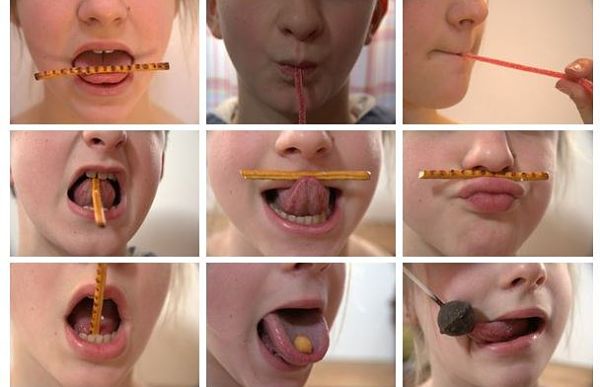 Составила: учитель-логопед Воробьёва Елена Владиславовнас.Б.Сорокино. 2016г.Цель мастер-класса:— повышение профессиональной компетентности воспитателей в вопросе применения специальных логопедических приёмов с целью профилактики возникновения и коррекции  речевых нарушений у детей дошкольного возраста;— формирование знаний по применению артикуляционной  гимнастики на практике;— совершенствование  практических навыков профессиональной деятельности.Задачи:-обучение управлению органами артикуляции;-развитие координации и движений артикуляционного аппарата;-воспитание правильного звукопроизношения, трудолюбия, чувства взаимопомощи.Ход мастер-класса:Вводная часть: знакомство педагогов с темой, целью, задачами мастер-класса.Основная часть:1часть: теоретическая база2часть: выполнение артикуляционных упражненийЗаключительная часть: обмен мнениями педагогов.Хорошая речь — яркий показатель  всестороннего развития ребенка и подготовленности его к обучению в школеНа чистоту речи ребенка влияют такие факторы, как:— речевой слух,— речевое внимание,— речевое дыхание,— голосовой и речевой аппарат.Речь не является врожденной способностью, она формируется постепенно, и ее развитие зависит от многих причин. Одним из условий нормального становления звукопроизношения является полноценная работа артикуляционного аппарата. Бытующее мнение о том, что звукопроизносительная сторона речи ребенка развивается самостоятельно, без специального воздействия и помощи взрослых — будто бы ребенок сам постепенно овладевает правильным произношением,- глубоко ошибочно. И одних только занятий с логопедом недостаточно для выработки прочных навыков правильного звукопроизношения, необходимы дополнительные упражнения — с родителями и воспитателями.Артикуляционная гимнастика — это совокупность специальных упражнений, направленных на укрепление мышц артикуляционного аппарата, развитие силы, подвижности и дифференцированности движений органов, участвующих в речевом процессе.Цель артикуляционной гимнастики: выработка полноценных движений и определенных положений органов артикуляционного аппарата, умение объединять простые движения в сложные, необходимые для правильного произнесения звуков.Упражнения бывают статические (неподвижные), направленные  на удержание определенного  положения губ, языка:  чашечка, трубочка… и динамические (подвижные): лошадка, часики, качели… — требуют ритмичного повтора движений, координации движений и переключаемости.Предлагаю вам выполнить несколько «Вкусных»  упражнений вместе со мной. «Вкусное варенье» - замараем ложку вареньем и оближем её, высовывая язык наружу. «Чашечка» - возьмите маленькие конфетки и удержите её языком, как в чашечке.«Фокус» - конфетка в чашечке. То показываем её, то прячем в рот.«Орешки» - возьмите грецкий орех и передвигайте языком орех то в одну щёку, то в другую.«Соломка» - удерживайте соломку между носом и губами;-удерживайте соломку языком, выдвигая его вперёд;-удерживайте соломку губами.«Сладкая зарядка» (упражнения с чупа-чупсом). Вы, наверное, удивитесь, но круглый сладкий чупа-чупс - отличный логопедический тренажер. Разверните леденцы и давайте немного поиграем.  Сожмите чупа-чупс губами и попробуйте его удержать 5-10 секунд.  Удерживая чупа-чупс губами, попробуйте подвигать палочкой сначала сверху - вниз, затем из стороны в сторону.  Приоткройте рот, губы разведены в улыбку, сделайте чашечку, положите в чашечку чупа-чупс и попробуйте удержать леденец только языком.  Поднимите широкий язык к небу, прижать чупа-чупсом «грибок» к небу.  Двигайте леденцом по средней линии языка от кончика к корню и обратно 5-10 раз.В своей работе использую пособия:- карточки с изображением упражнений:- игра  «Крутилочки»;- игра «Улитка»;-артикуляционная тропинка;- артикуляционные «Классики»;-игра «Польём цветочки; а также в разработке находятся много интересных игр, способствующих интересному и непринуждённому развитию артикуляционного аппарата у детей.Как вы считаете интересны ли данные «вкусные» упражнения? Когда воспитатель может использовать в своей работе данные упражнения? Полезна ли для вас данная информация?Ваши вопросы и преложения. 	Спасибо за внимание!